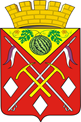 О внесении изменений в постановление администрациимуниципального образования  Соль-Илецкий  городской округОренбургской  области  № 2275-п от 27.07.2016  «О создании антитеррористической комиссии в муниципальном образовании Соль-Илецкий городской округ Оренбургской области»	    В соответствии с Федеральным законом РФ от 06.03. 2006  № 35-ФЗ «О противодействии терроризму», Указом Президента Российской Федерации от 15.02.2006 № 116 «О мерах по противодействию терроризму», Федеральным законом от 06.10.2003 № 131-ФЗ «Об общих принципах организации местного самоуправления в Российской Федерации», в целях обеспечения деятельности по противодействию терроризму на территории муниципального образования Соль-Илецкий городской округ Оренбургской области постановляю:       1. Внести изменения в постановление администрации от 27.07.2016 № 2275-п «О создании антитеррористической комиссии в муниципальном образовании Соль-Илецкий городской округ Оренбургской области»  следующие изменения:      1.1  приложение  1 к постановлению  изложить в новой редакции, согласно приложению к новому постановлению.     2. Контроль за исполнением настоящего постановления оставляю за собой.      3. Постановление вступает в силу после его официального опубликования (обнародования).АДМИНИСТРАЦИЯ
МУНИЦИПАЛЬНОГО
ОБРАЗОВАНИЯ
СОЛЬ-ИЛЕЦКИЙ
ГОРОДСКОЙ ОКРУГ
ОРЕНБУРГСКОЙ  ОБЛАСТИ
ПОСТАНОВЛЕНИЕ_________ 2019 № ________Глава муниципального образованияСоль-Илецкий городской округ                                                     А.А. КузьминВерноВедущий специалист организационного отдела                       Е.В. ТелушкинаРазослано: в прокуратуру Соль-Илецкого района, организационный  отдел, юридический отдел, членам антитеррористической комиссииСостав антитеррористической комиссиив   муниципальном  образовании  Соль-Илецкий городской округОренбургской областиЕ.В.Телушкина